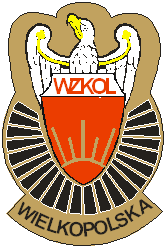 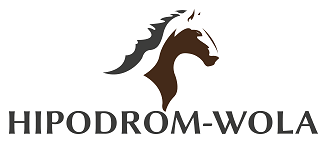 I CROSS-COUNTRY XCO – format olimpijski      POZNAŃ HIPODROM-WOLA 5.07.2020r.                                                                           REGULAMIN1.ORGANIZATORZY:Poznańskie Towarzystwo CyklistówHipodrom-WolaWielkopolski Związek KolarskiKOMITET ORGANIZACYJNY WYŚCIGU:Honorowy Komandor wyścigu :Prezes Hipodromu Wola Hieronim Cichy Dyrektor Wyścigu: Wiesław Kmieciak tel. 603 287 997Agnieszka Rychel Teresa RostkowskaMarek Szymański Tadeusz KubiakJanusz WęcławiakAlojzy KamelGrzegorz WesołowskiHonorowy Prezes PTC Bogdan BartkowiakPrezes PTC Wojciech PawlakRedaktor Wyścigu: Piotr KurekOdpowiedzialny z ramienia Organizatorów Jerzy Placek tel.602 454 698, jerzyplacek@op.pl2. KLASA WYŚCIGU:Wyścig niepunktowany3. UCZESTNICTWO:W wyścigu prawo startu mają zawodnicy i zawodniczki, którzy przedstawią licencję oraz amatorki i amatorzy po wypełnieniu oświadczenia o właściwym stanie zdrowia, a podpisując to, jednocześnie potwierdzają, że zapoznali się z regulaminem i przepisami obowiązującymi na wyścigach MTB. Niepełnoletni dodatkowo muszą posiadać zgodę rodziców lub opiekunów.Wszyscy zawodnicy oraz osoby funkcyjne w biurze wyścigu ,okolicach startu i mety oraz miejsca dekoracji powinni przebywać w maseczkach, mieć zakryte usta i nos. Po starcie zawodnik może zdjąć maseczkę i założyć ją ponownie po zakończeniu wyściguW wyścigach mogą uczestniczyć zawodnicy i zawodniczki w kategoriach:- Masters I                               35 - 44 lat                    1985 - 1976- Masters II                              45 - 54 lat                    1975 - 1966- Masters III                             55 – 64 lat                   1965 - 1956- Masters 65 i powyżej                                                1955 ,54,53 itd.     - Amatorzy / Cyklosport /         19 - 34 lat                    2001 -1986- Juniorzy,Juniorki                   17 - 18 lat                    2003 - 2002      -Juniorzy młodsi i Juniorki mł. 15 - 16 lat                    2005 - 2004- Młodzicy, Młodziczki             13 - 14 lat                    2007 - 2006- Żaczka, Żak                          11 - 12 lat                    2009 - 2008- Masters kobiety open - Elita kobiety, mężczyźni        19 +                            2001 +                                                               ZGŁOSZENIA:Zgłoszenia w formie elektronicznej przez stronę Poznańskiego Towarzystwa Cyklistów www.ptcpoznan.com.pl do dnia 2.07.2020roraz wpłata na konto Poznańskiego Towarzystwa Cyklistów w Santander Bank nr rach. 03 1090 1476 0000 0001 4315 2353 Przyjmujemy tylko do 150 zawodników i ze względu na pandemię i rekomendacje Polskiego Związku Kolarskiego przyjmujemy wpłaty internetowe do 3.07.2020r.Weryfikacja zgłoszeń i wydawanie numerów startowych w biurze zawodów od godz. 9:00 do godz.9:30w dniu wyścigu. Formularze zgłoszeniowe będą dostępne na stronie internetowej Poznańskiego Towarzystwa Cyklistów:ptcpoznan.com.plWpisowe dla uczestników 30zł.4. BIURO WYŚCIGU:W dniu 5.07.2020 czynne od godz. 9:00 do godz. 9:30 i mieścić się będzie na polanie biwakowej Hipodromu-Wola w Poznaniu przy ulicy Lutyckiej 345. DYSTANSE :- Żaczka, Żak                                    1 okrążenie    4 km- Młodzicy, Młodziczki                       2 okrążenia    8 km- Masters 65 i powyżej                      2 okrążenia    8 km                                       -Juniorzy młodsi i Juniorki mł.           3 okrążenia  12 km          - Masters III                                       3 okrążenia  12 km      - Masters kobiety open                      3 okrążenia  12 km         - Masters II                                        4 okrążenia  16 km           - Amatorzy / Cyklosport /                   5 okrążeń     20 km                    - Masters I                                         5 okrążeń     20 km                        - Elita kobiety, mężczyźni                  6 okrążeń     24 km                                             6. KOLEJNOŚĆ BIEGÓW  I CZAS TRWANIA ZAWODÓW:- Elita kobiety, mężczyźni                  1 godzina 40 minut                                 - Masters I                                         1 godzina 20 minut       - Amatorzy / Cyklosport /                  1 godzina- Masters II                                        1 godzina- Juniorzy,Juniorki                             1 godzina                 - Masters kobiety open                      50 minut - Masters III                                       50 minut-Juniorzy młodsi i Juniorki mł.           50 minut- Masters 65 i powyżej                      40 minut                          - Młodzicy, Młodziczki                       40 minut- Żaczka, Żak                                    20 minut   Kategorie z tym samym czasem trwania zawodów wystartują razem lub wg decyzji sędziegogłównego w porozumieniu z organizatorem. W przypadku niskiej frekwencji w poszczególnych kategoriach, istnieje możliwość ich połączenia zgodnie z powyższą decyzją.     RADIO TOUR:Informacje o aktualnej sytuacji w wyścigu przekazywane będą przez spikera na linii startu i mety oraz na tablicy ogłoszeń7. POMOC TECHNICZNA:Udzielana w bokso-bufecie wyznaczonym przez sędziego głównego zawodów.8. PRZEPISY DOTYCZĄCE OSTATNICH 3 KILOMETRÓW:Nie dotyczy 9. LIMIT CZASU: Strefa 80%10. KLASYFIKACJA I BONIFIKATY:Zgodnie z zajętym miejscem na linii mety w swojej kategorii11. NAGRODY:- puchary za 1 miejsce w poszczególnych kategoriach wiekowych:- medale za miejsca 2 i 312. KONTROLA  ANTYDOPINGOWA:Kontrola antydopingowa zgodnie z przepisami UCI i PZKol.w budynku wieży sędziowskiej.13. CEREMONIA DEKORACJI:Dekoracje odbędą się po rozegraniu ostatniego wyścigu zgodnie z informacją spikera zawodów- nagrody wręczane są tylko podczas oficjalnej dekoracji- zawodnik po odbiór nagrody zobowiązany zgłosić się osobiście w stroju sportowym- organizator nie zapewnia możliwości odbioru nagród w innym miejscu i terminie14. KARY:W zakresie kar obowiązują przepisy sportowe PZKol i UCI.15. ZASADY ZABEZPIECZENIA:- zawody prowadzone będą przy ruchu całkowicie zamkniętym;16. PROGRAM MINUTOWY Z TRASĄ:-   9:00 - otwarcie biura wyścigu- 10:00 - pierwszy start  - 15:30 - dekoracje lub po zakończenui wyścigów wszystkich kategorii- 16:00   - zakończenie zawodów         17. PLAN TRASY:Trasa wokół Hipodromu-Wola z wykorzystaniem rzeźby terenu.Start i meta przy polu biwakowym. 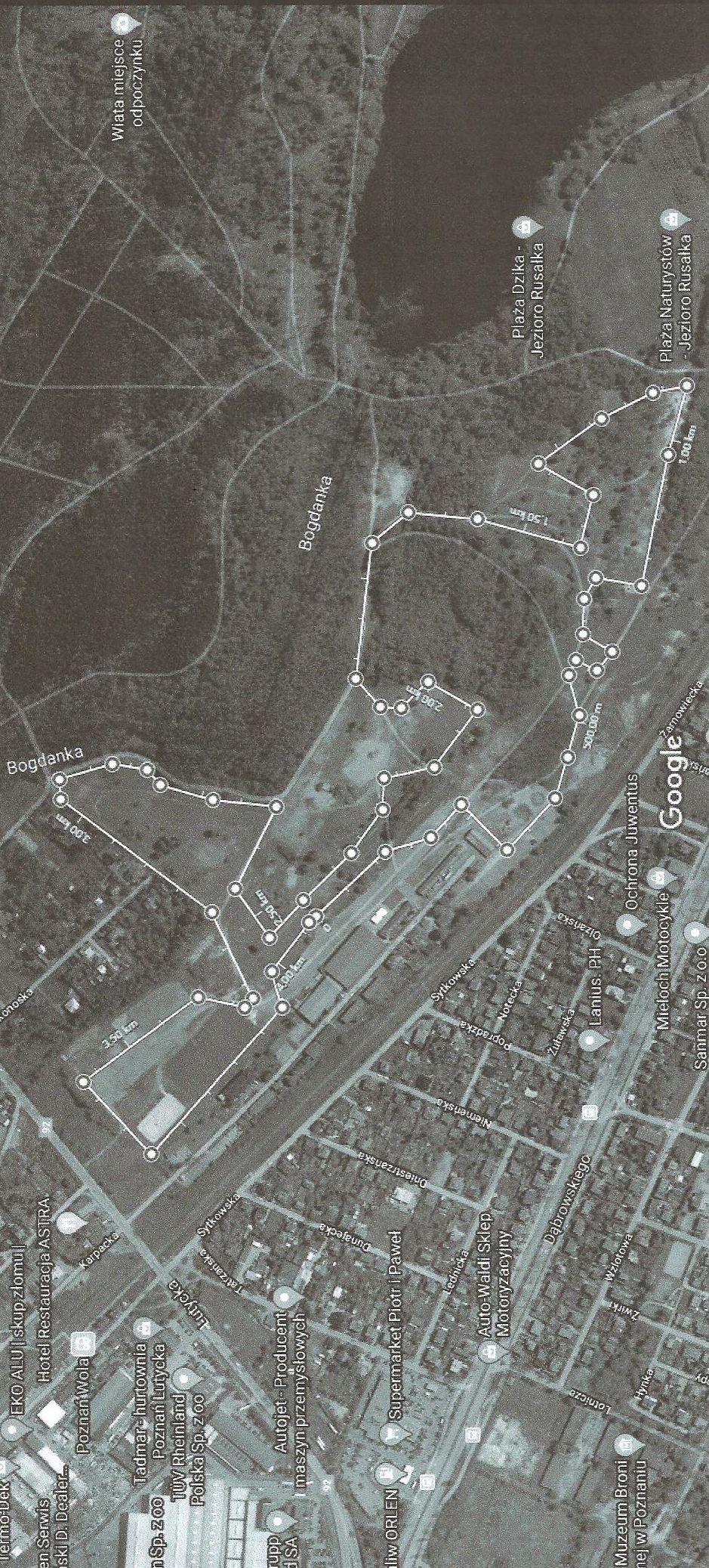 18. SKŁAD KOMISJI SĘDZIOWSKIEJ:Sędziego głównego oraz skład komisji sędziowskiej wyznaczy Kolegium Sędziów Wielkopolskiego Związku Kolarskiego.19. ZASADY FINANSOWANIA:- koszty organizacyjne pokrywa organizator;- koszty uczestnictwa ponoszą zawodnicy lub kluby;- zawodnicy i  osoby towarzyszące muszą posiadać ubezpieczenie     OC i NW;- organizator nie odpowiada za wypadki w trakcie imprezy powstałe z winy uczestników   przez nie przestrzeganie przepisów sportowych i nieprawidłowe zachowanie  się podczas zawodów;- organizator nie ponosi odpowiedzialności za sprzęt i rzeczy zaginione lub skradzione;- kierownicy ekip i zawodnicy niezrzeszeni odpowiedzialni są za ewentualne szkody i   zniszczenia w  miejscach ich pobytu.20. WYKAZ SZPITALI:UWAGA!!  Najbliższy szpital: Poznań, ul. Juraszów 7/19, 60-479 tel: 618 212 20021. WYNIKI:Dostępne będą na stronie www.ptcpoznan.com.pl,   oraz  stronie Komisji Masters PZKol. i  Facebooku Poznańskiego Towarzystwa Cyklistów22. POSTANOWIENIA KOŃCOWE:Każdy uczestnik biorący udział w zawodach powinien być ubezpieczony i startuje na własną odpowiedzialność. Każdy z uczestników wypełnia „kartę zgłoszenia”. W przypadku niepełnoletnich kartę podpisują rodzice. We wszystkich sprawach spornych nieujętych w niniejszym regulaminie decyduje Sędzia Główny w porozumieniu z Organizatorem.Wyścig zostanie przeprowadzony zgodnie z przepisami PZKol.Organizator przypomina, że w dalszym ciągu jesteśmy w okresie PANDEMI i obowiązuje dystans społeczny oraz odkażanie rąk.Organizator zastrzega sobie prawo do interpretacji regulaminu.                                                                                                       Organizator